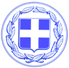 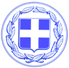 Κως, 12 Μαΐου 2017    					ΑΝΑΚΟΙΝΩΣΗ 	Από τη Διεύθυνση  Τεχνικών Υπηρεσιών Δήμου Κω, ανακοινώνεται ότι :Λόγω εργασιών επισκευής του οδοστρώματος στις οδούς  Αντ. Ιωαννίδη (από την διασταύρωσή της με την οδό Ελ. Βενιζέλου έως την οδό Γρηγορίου Ε’) και  Βασ. Παύλου (από την διασταύρωσή της  με την οδό Γρηγορίου Ε’  έως την  Ελ. Βενιζέλου),  θα διακοπεί η κυκλοφορία των οχημάτων αύριο Σάββατο 13 Μαΐου 2017 από τις 07.00 το πρωί  έως και τις 14.00 το μεσημέρι.  		    Γραφείο Τύπου Δήμου Κω